     Listed below are additional ways to save through the EyeMed Vision program.       Lens Options: Members also received fixed, discount prices on the lens options listed below when an EyeMed provider is usedContact Lenses by Mail: After initial purchases, replacement contact lenses may be obtained via the Internet at substantial savings and mailed directly to the member. The contact lens benefit allowance is not applicable to this service.Additional Savings on Eyeglasses and Conventional Contact Lenses: After the funded benefit has been used, members save 40% off  retail on complete pairs of eyeglasses and 15% off conventional contact lenses at an unlimited frequency.Laser Vision Correction: Members also receive a 15% discount off regular price or 5% off the promotion price for LASIK or PRK from the US Laser Network, owned and Operated by LCA Vision.The discounts listed above are available through the EyeMed Access network of providers only and are subject to change by EyeMed Vision Care. This document is only a partial listing of benefits.  This is not a contract of insurance.  No person other than an officer of Medical Mutual may agree, orally or in writing, to change the benefits listed here.  The contract or certificate will contain the complete listing of covered services.  Benefit allowances provide no remaining balance for future use within the same benefit frequency.  There are certain brand name Vision Materials in which the manufacturer imposes a no-discount practice.  Limitations and exclusions apply. ________________________1 The non-network maximum is the amount a member receives for covered vision services received from a non-network provider. 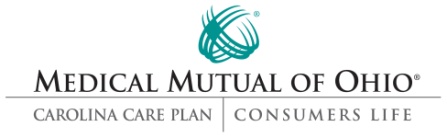 EyeMed Access NetworkEyeMed Access NetworkEyeMed Access NetworkEyeMed Access Network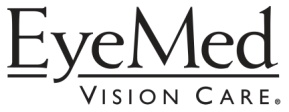 ServicesServicesEyeMed AccessNetworkNon-Network1Non-Network1Non-Network1Dependent Age LimitDependent Age LimitSame as MedicalSame as MedicalSame as MedicalSame as MedicalProfessional Services (One every 12 months)	 Spectacle ExamContact Lens Fit & Follow-Up   Standard           Premium Professional Services (One every 12 months)	 Spectacle ExamContact Lens Fit & Follow-Up   Standard           Premium $15 copaymentAny amount over spectacle exam(up to $55)10% off of Retail$15 copaymentAny amount over spectacle exam(up to $55)10% off of Retail$15 maximumNot CoveredNot Covered$15 maximumNot CoveredNot CoveredFrame (One every 12 months)Frame (One every 12 months)$0 copayment(Up to $100)+ 20% off amount over $100$0 copayment(Up to $100)+ 20% off amount over $100$30 maximum$30 maximumLenses (Uncoated plastic)One pair every 12 months 	Single vision	Bifocal	Trifocal	LenticularLenses (Uncoated plastic)One pair every 12 months 	Single vision	Bifocal	Trifocal	Lenticular$15 copayment$15 copayment$15 copayment$15 copayment$15 copayment$15 copayment$15 copayment$15 copayment$10 maximum$20 maximum$30 maximum$40 maximum$10 maximum$20 maximum$30 maximum$40 maximumContact Lenses (In lieu of lenses)(One pair every 12 months for Conventional or Medically necessary)         Conventional         Disposable         Medically necessary Contact Lenses (In lieu of lenses)(One pair every 12 months for Conventional or Medically necessary)         Conventional         Disposable         Medically necessary $15 copayment (up to $100)     
+ 15% off of amount over   $100$15 copayment (up to $100)$15 copayment (up to $200)$15 copayment (up to $100)     
+ 15% off of amount over   $100$15 copayment (up to $100)$15 copayment (up to $200)$40 maximum$40 maximum$75 maximum$40 maximum$40 maximum$75 maximum Lens optionsDiscounted priceLens optionsDiscounted priceStandard Progressive (no-line bifocal)$65 plus bifocal copayStandard Anti-reflective coating$45Polycarbonate$40Solid tint or Gradient tint$15Scratch-resistant coating$15Photochromic20% off retail priceUltraviolet coating$15Glass20% off retail priceOther Add-Ons20% off retail price